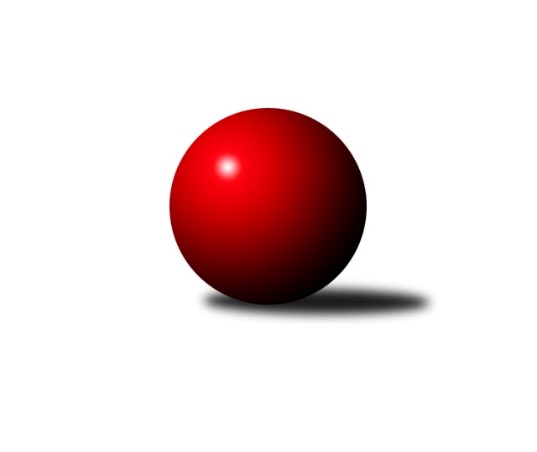 Č.18Ročník 2017/2018	3.3.2018Nejlepšího výkonu v tomto kole: 3380 dosáhlo družstvo: KK Moravská Slávia Brno ˝A˝2. KLM B 2017/2018Výsledky 18. kolaSouhrnný přehled výsledků:TJ Opava˝A˝	- TJ Spartak Přerov˝A˝	1:7	3142:3301	4.0:20.0	3.3.TJ Sokol Vracov	- SKK Dubňany 	3:5	3177:3183	13.5:10.5	3.3.TJ  Prostějov ˝A˝	- KK Blansko 	3:5	3183:3228	9.5:14.5	3.3.TJ Sokol Chvalíkovice ˝A˝	- TJ Centropen Dačice	1:7	3134:3299	8.0:16.0	3.3.TJ Sokol Husovice˝B˝	- TJ Rostex Vyškov ˝A˝	2:6	3255:3355	13.0:11.0	3.3.KK Moravská Slávia Brno ˝A˝	- TJ Unie Hlubina ˝A˝	6:2	3380:3162	14.5:9.5	3.3.Tabulka družstev:	1.	TJ Centropen Dačice	18	17	1	0	110.0 : 34.0 	270.5 : 161.5 	 3375	35	2.	TJ Rostex Vyškov ˝A˝	18	16	0	2	106.0 : 38.0 	253.0 : 179.0 	 3356	32	3.	TJ Spartak Přerov˝A˝	18	12	0	6	91.0 : 53.0 	244.5 : 187.5 	 3336	24	4.	TJ Sokol Chvalíkovice ˝A˝	18	9	2	7	72.0 : 72.0 	215.0 : 217.0 	 3294	20	5.	TJ Sokol Husovice˝B˝	18	9	1	8	70.5 : 73.5 	206.0 : 226.0 	 3261	19	6.	TJ Sokol Vracov	18	8	2	8	76.0 : 68.0 	225.0 : 207.0 	 3279	18	7.	KK Moravská Slávia Brno ˝A˝	18	8	2	8	65.5 : 78.5 	203.0 : 229.0 	 3336	18	8.	SKK Dubňany	18	8	0	10	64.0 : 80.0 	196.5 : 235.5 	 3249	16	9.	KK Blansko	18	6	1	11	68.0 : 76.0 	215.0 : 217.0 	 3263	13	10.	TJ Unie Hlubina ˝A˝	18	5	1	12	58.0 : 86.0 	206.0 : 226.0 	 3240	11	11.	TJ  Prostějov ˝A˝	18	4	0	14	54.0 : 90.0 	196.0 : 236.0 	 3236	8	12.	TJ Opava˝A˝	18	1	0	17	29.0 : 115.0 	161.5 : 270.5 	 3171	2Podrobné výsledky kola:	 TJ Opava˝A˝	3142	1:7	3301	TJ Spartak Přerov˝A˝	Petr Bracek	132 	 131 	 138 	137	538 	 0:4 	 591 	 136	148 	 157	150	Michal Pytlík	Maciej Basista	139 	 109 	 136 	127	511 	 0:4 	 542 	 149	117 	 141	135	Zdeněk Macháček ml	Michal Blažek	121 	 147 	 128 	119	515 	 1:3 	 539 	 127	140 	 132	140	Jakub Pleban	Mariusz Gierczak	121 	 121 	 127 	140	509 	 0:4 	 550 	 127	138 	 139	146	Petr Pavelka ml	Milan Jahn	128 	 147 	 126 	133	534 	 1:3 	 559 	 145	135 	 141	138	Jiří Divila ml.	Tomáš Valíček	123 	 140 	 144 	128	535 	 2:2 	 520 	 130	132 	 128	130	Petr Vácharozhodčí: Nejlepší výkon utkání: 591 - Michal Pytlík	 TJ Sokol Vracov	3177	3:5	3183	SKK Dubňany 	Filip Kordula	115 	 129 	 127 	149	520 	 2:2 	 553 	 150	119 	 150	134	Ondřej Ševela	Pavel Polanský st. ml.	113 	 138 	 150 	129	530 	 1:3 	 588 	 147	150 	 137	154	Antonín Kratochvíla	Tomáš Kordula	119 	 138 	 144 	126	527 	 4:0 	 470 	 115	118 	 116	121	Tomáš Šerák *1	Petr Polanský	137 	 131 	 131 	122	521 	 1:3 	 559 	 162	147 	 127	123	Michal Zelený	Jan Tužil	137 	 134 	 146 	127	544 	 2.5:1.5 	 506 	 104	135 	 140	127	Marek Dostál	Tomáš Sasín	131 	 129 	 141 	134	535 	 3:1 	 507 	 143	128 	 123	113	Milan Kratochvílarozhodčí: střídání: *1 od 61. hodu Rostislav RybárskýNejlepší výkon utkání: 588 - Antonín Kratochvíla	 TJ  Prostějov ˝A˝	3183	3:5	3228	KK Blansko 	Bronislav Diviš	127 	 131 	 127 	126	511 	 0:4 	 555 	 130	139 	 141	145	Jakub Flek	Michal Smejkal	138 	 130 	 122 	128	518 	 3:1 	 489 	 111	135 	 116	127	Ladislav Musil *1	Karel Zubalík	119 	 133 	 146 	137	535 	 2.5:1.5 	 518 	 133	133 	 136	116	Karel Kolařík	Jan Pernica	138 	 138 	 121 	137	534 	 3:1 	 521 	 121	131 	 145	124	Miroslav Flek	Petr Pospíšilík	139 	 118 	 127 	142	526 	 1:3 	 552 	 164	126 	 133	129	Roman Flek	Aleš Čapka	150 	 154 	 126 	129	559 	 0:4 	 593 	 155	166 	 140	132	Martin Honcrozhodčí: střídání: *1 od 87. hodu Josef KotlánNejlepší výkon utkání: 593 - Martin Honc	 TJ Sokol Chvalíkovice ˝A˝	3134	1:7	3299	TJ Centropen Dačice	Jiří Staněk	128 	 145 	 131 	146	550 	 3:1 	 517 	 144	111 	 122	140	Milan Kabelka	Vladimír Valenta	108 	 139 	 145 	131	523 	 1:3 	 561 	 154	143 	 129	135	Petr Žahourek	Radek Hendrych *1	111 	 147 	 116 	146	520 	 2:2 	 538 	 134	120 	 146	138	Pavel Kabelka	Vladimír Kostka	134 	 127 	 118 	114	493 	 0:4 	 565 	 138	129 	 146	152	Josef Brtník	Aleš Staněk	123 	 141 	 136 	121	521 	 1:3 	 571 	 137	136 	 151	147	Jiří Němec	David Hendrych	137 	 135 	 129 	126	527 	 1:3 	 547 	 134	141 	 143	129	Karel Novákrozhodčí: střídání: *1 od 41. hodu Jakub HendrychNejlepší výkon utkání: 571 - Jiří Němec	 TJ Sokol Husovice˝B˝	3255	2:6	3355	TJ Rostex Vyškov ˝A˝	Tomaš Žižlavský	137 	 135 	 135 	155	562 	 3:1 	 529 	 155	120 	 123	131	Radim Čuřík	Jakub Hnát	124 	 124 	 152 	123	523 	 2:2 	 564 	 161	141 	 141	121	Jiří Trávníček	Pavel Košťál	150 	 126 	 145 	137	558 	 2:2 	 559 	 116	146 	 135	162	Eduard Varga	Lukáš Chadim	131 	 142 	 147 	117	537 	 1:3 	 572 	 118	143 	 155	156	Petr Pevný	Jiří Radil	137 	 141 	 150 	113	541 	 3:1 	 553 	 135	138 	 131	149	Josef Touš	Jan Machálek st.	128 	 142 	 120 	144	534 	 2:2 	 578 	 169	128 	 142	139	Tomáš Procházkarozhodčí: Nejlepší výkon utkání: 578 - Tomáš Procházka	 KK Moravská Slávia Brno ˝A˝	3380	6:2	3162	TJ Unie Hlubina ˝A˝	Miroslav Milan	165 	 131 	 121 	145	562 	 1:3 	 552 	 112	138 	 153	149	Petr Brablec	Pavel Antoš	133 	 134 	 153 	142	562 	 3.5:0.5 	 524 	 129	134 	 130	131	Michal Hejtmánek	Milan Klika	146 	 152 	 147 	141	586 	 4:0 	 513 	 144	124 	 135	110	Martin Marek *1	Petr Hendrych	136 	 138 	 147 	163	584 	 3:1 	 507 	 148	126 	 113	120	Petr Basta	Ivo Hostinský	142 	 126 	 133 	154	555 	 2:2 	 533 	 119	127 	 129	158	Tomáš Rechtoris	Dalibor Dvorník	132 	 138 	 129 	132	531 	 1:3 	 533 	 138	117 	 143	135	Přemysl Žáčekrozhodčí: střídání: *1 od 93. hodu Michal ZatykoNejlepší výkon utkání: 586 - Milan KlikaPořadí jednotlivců:	jméno hráče	družstvo	celkem	plné	dorážka	chyby	poměr kuž.	Maximum	1.	Michal Pytlík 	TJ Spartak Přerov˝A˝	602.42	381.6	220.8	0.6	8/9	(633)	2.	Jiří Němec 	TJ Centropen Dačice	599.64	379.7	219.9	0.7	7/9	(661)	3.	Petr Hendrych 	KK Moravská Slávia Brno ˝A˝	586.17	384.6	201.5	1.2	10/10	(637)	4.	Ondřej Ševela 	SKK Dubňany 	579.78	376.9	202.9	3.0	10/10	(651)	5.	Jiří Staněk 	TJ Sokol Chvalíkovice ˝A˝	578.07	374.2	203.8	1.9	9/9	(633)	6.	Aleš Staněk 	TJ Sokol Chvalíkovice ˝A˝	575.60	378.4	197.2	3.7	7/9	(645)	7.	Petr Žahourek 	TJ Centropen Dačice	574.60	377.1	197.5	2.9	7/9	(630)	8.	Tomáš Procházka 	TJ Rostex Vyškov ˝A˝	574.19	369.2	205.0	2.3	7/10	(602)	9.	Jiří Trávníček 	TJ Rostex Vyškov ˝A˝	573.88	376.1	197.8	2.2	10/10	(618)	10.	Josef Brtník 	TJ Centropen Dačice	572.44	375.3	197.1	1.7	8/9	(615)	11.	Tomaš Žižlavský 	TJ Sokol Husovice˝B˝	571.31	375.3	196.0	2.7	9/9	(624)	12.	Martin Marek 	TJ Unie Hlubina ˝A˝	569.49	367.7	201.8	3.6	7/9	(613)	13.	Milan Klika 	KK Moravská Slávia Brno ˝A˝	562.56	365.4	197.2	2.0	9/10	(607)	14.	Petr Pevný 	TJ Rostex Vyškov ˝A˝	562.51	376.7	185.8	3.5	10/10	(605)	15.	Jan Tužil 	TJ Sokol Vracov	561.88	379.8	182.1	2.9	7/9	(578)	16.	Jakub Flek 	KK Blansko 	561.49	377.7	183.8	4.2	9/10	(629)	17.	Pavel Polanský st.  ml.	TJ Sokol Vracov	560.84	370.8	190.0	5.2	8/9	(606)	18.	Jiří Divila ml. 	TJ Spartak Přerov˝A˝	560.57	367.9	192.6	3.8	7/9	(601)	19.	Pavel Kabelka 	TJ Centropen Dačice	559.81	368.3	191.5	2.8	8/9	(607)	20.	Miroslav Milan 	KK Moravská Slávia Brno ˝A˝	558.24	372.3	185.9	2.8	10/10	(628)	21.	David Plšek 	KK Blansko 	556.78	363.2	193.5	3.0	9/10	(578)	22.	Petr Bracek 	TJ Opava˝A˝	555.00	368.1	186.9	3.9	9/9	(595)	23.	Roman Flek 	KK Blansko 	554.99	363.9	191.1	4.1	10/10	(596)	24.	Filip Kordula 	TJ Sokol Vracov	554.31	371.8	182.5	3.9	7/9	(595)	25.	Pavel Antoš 	KK Moravská Slávia Brno ˝A˝	554.30	367.4	186.9	4.3	10/10	(590)	26.	Jiří Radil 	TJ Sokol Husovice˝B˝	553.32	367.1	186.3	3.2	7/9	(603)	27.	Josef Touš 	TJ Rostex Vyškov ˝A˝	552.14	367.2	184.9	2.5	10/10	(629)	28.	Radim Čuřík 	TJ Rostex Vyškov ˝A˝	551.12	364.3	186.8	2.0	9/10	(615)	29.	Radek Hendrych 	TJ Sokol Chvalíkovice ˝A˝	550.93	384.2	166.7	7.8	6/9	(583)	30.	Daniel Kovář 	TJ Centropen Dačice	550.92	363.3	187.7	3.1	9/9	(600)	31.	Zdeněk Macháček ml 	TJ Spartak Přerov˝A˝	550.23	372.3	178.0	5.1	7/9	(597)	32.	Ivo Hostinský 	KK Moravská Slávia Brno ˝A˝	549.65	368.8	180.8	4.4	9/10	(628)	33.	Milan Kanda 	TJ Spartak Přerov˝A˝	549.07	368.2	180.8	4.2	7/9	(635)	34.	Pavel Košťál 	TJ Sokol Husovice˝B˝	548.52	365.9	182.6	3.2	9/9	(589)	35.	Antonín Kratochvíla 	SKK Dubňany 	548.36	363.2	185.1	3.7	8/10	(590)	36.	Jakub Pleban 	TJ Spartak Přerov˝A˝	548.11	367.5	180.6	2.2	9/9	(594)	37.	Jakub Hendrych 	TJ Sokol Chvalíkovice ˝A˝	547.46	367.4	180.1	4.0	8/9	(578)	38.	Petr Polanský 	TJ Sokol Vracov	547.44	367.8	179.7	4.3	8/9	(590)	39.	Karel Zubalík 	TJ  Prostějov ˝A˝	547.07	360.9	186.2	3.2	9/9	(597)	40.	Tomáš Kordula 	TJ Sokol Vracov	547.03	361.6	185.4	4.9	8/9	(580)	41.	Petr Pospíšilík 	TJ  Prostějov ˝A˝	546.86	360.9	185.9	2.4	8/9	(595)	42.	Jan Pernica 	TJ  Prostějov ˝A˝	546.83	370.9	176.0	3.1	6/9	(582)	43.	Petr Pavelka ml 	TJ Spartak Přerov˝A˝	546.58	367.4	179.2	6.3	8/9	(595)	44.	Petr Vácha 	TJ Spartak Přerov˝A˝	546.03	370.0	176.0	5.4	6/9	(598)	45.	Petr Brablec 	TJ Unie Hlubina ˝A˝	546.02	363.9	182.1	5.9	9/9	(577)	46.	Michal Zelený 	SKK Dubňany 	545.84	361.7	184.1	2.7	7/10	(584)	47.	Miroslav Znojil 	TJ  Prostějov ˝A˝	544.67	366.7	178.0	4.6	6/9	(579)	48.	Tomáš Sasín 	TJ Sokol Vracov	544.55	369.2	175.4	6.8	6/9	(573)	49.	David Hendrych 	TJ Sokol Chvalíkovice ˝A˝	544.13	362.8	181.3	2.7	9/9	(575)	50.	Milan Kabelka 	TJ Centropen Dačice	543.19	369.3	173.9	3.3	8/9	(587)	51.	Petr Havíř 	KK Blansko 	543.11	364.7	178.4	4.5	8/10	(589)	52.	Michal Smejkal 	TJ  Prostějov ˝A˝	542.86	363.7	179.1	3.5	9/9	(587)	53.	Přemysl Žáček 	TJ Unie Hlubina ˝A˝	542.13	361.6	180.6	5.8	9/9	(593)	54.	Vladimír Valenta 	TJ Sokol Chvalíkovice ˝A˝	541.14	368.1	173.1	5.6	7/9	(573)	55.	František Svoboda 	TJ Sokol Vracov	540.38	363.2	177.2	3.7	8/9	(582)	56.	Tomáš Rechtoris 	TJ Unie Hlubina ˝A˝	539.80	367.1	172.7	5.6	8/9	(570)	57.	Jan Machálek  st.	TJ Sokol Husovice˝B˝	537.75	363.3	174.5	5.8	8/9	(571)	58.	Maciej Basista 	TJ Opava˝A˝	536.63	360.8	175.8	6.2	9/9	(571)	59.	Aleš Čapka 	TJ  Prostějov ˝A˝	535.64	357.0	178.7	4.7	8/9	(566)	60.	Miroslav Vejtasa 	TJ Sokol Husovice˝B˝	534.06	360.9	173.2	4.1	8/9	(586)	61.	Marek Dostál 	SKK Dubňany 	533.22	359.2	174.0	5.7	10/10	(605)	62.	Tomáš Šerák 	SKK Dubňany 	530.33	356.4	173.9	5.9	7/10	(588)	63.	Tomáš Valíček 	TJ Opava˝A˝	529.60	364.9	164.7	8.0	9/9	(581)	64.	Jakub Hnát 	TJ Sokol Husovice˝B˝	525.96	356.9	169.1	6.7	7/9	(572)	65.	Petr Basta 	TJ Unie Hlubina ˝A˝	525.81	356.1	169.7	4.1	6/9	(551)	66.	Miroslav Stuchlík 	TJ Opava˝A˝	523.75	357.1	166.6	7.1	7/9	(575)	67.	Michal Zatyko 	TJ Unie Hlubina ˝A˝	519.90	356.0	163.9	7.2	7/9	(575)	68.	Karel Kolařík 	KK Blansko 	519.83	354.2	165.6	6.8	10/10	(594)	69.	Vladimír Kostka 	TJ Sokol Chvalíkovice ˝A˝	518.83	358.6	160.2	7.8	6/9	(545)	70.	Michal Blažek 	TJ Opava˝A˝	517.88	355.2	162.7	5.9	9/9	(550)	71.	Milan Jahn 	TJ Opava˝A˝	515.05	350.2	164.8	6.6	7/9	(573)		Petr Wolf 	TJ Opava˝A˝	587.00	374.0	213.0	3.0	1/9	(587)		Zdeněk Pospíchal 	TJ Centropen Dačice	584.00	391.0	193.0	4.0	1/9	(584)		Kamil Bednář 	TJ Rostex Vyškov ˝A˝	570.50	378.0	192.5	5.0	2/10	(592)		Luděk Rychlovský 	TJ Rostex Vyškov ˝A˝	561.96	373.0	189.0	3.9	6/10	(615)		Karel Novák 	TJ Centropen Dačice	560.58	357.2	203.4	1.1	4/9	(611)		Filip Dratva 	SKK Dubňany 	558.50	369.0	189.5	2.0	2/10	(562)		Martin Honc 	KK Blansko 	556.33	370.3	186.0	2.3	3/10	(593)		Jaroslav Harca 	SKK Dubňany 	552.00	367.0	185.0	4.0	2/10	(561)		Radim Hostinský 	KK Moravská Slávia Brno ˝A˝	550.00	373.0	177.0	10.0	1/10	(550)		Vladimír Konečný 	TJ Unie Hlubina ˝A˝	549.67	353.2	196.5	1.3	3/9	(572)		Miroslav Flek 	KK Blansko 	549.50	362.8	186.8	5.0	4/10	(600)		David Pospíšil 	KK Moravská Slávia Brno ˝A˝	549.00	363.0	186.0	7.0	1/10	(549)		Lukáš Chadim 	TJ Sokol Husovice˝B˝	548.50	372.5	176.0	4.0	1/9	(560)		Bronislav Diviš 	TJ  Prostějov ˝A˝	546.29	373.6	172.7	7.8	3/9	(597)		Milan Kratochvíla 	SKK Dubňany 	546.22	360.0	186.2	4.7	6/10	(586)		Michal Hejtmánek 	TJ Unie Hlubina ˝A˝	546.14	359.2	187.0	3.5	5/9	(574)		Eduard Varga 	TJ Rostex Vyškov ˝A˝	545.03	354.9	190.1	3.8	6/10	(593)		Pavel Marek 	TJ Unie Hlubina ˝A˝	541.50	357.5	184.0	4.5	2/9	(559)		Tomáš Bártů 	TJ Centropen Dačice	539.75	375.4	164.4	5.8	4/9	(556)		Štěpán Večerka 	KK Moravská Slávia Brno ˝A˝	539.00	351.0	188.0	3.0	1/10	(539)		Marek Hynar 	TJ Sokol Chvalíkovice ˝A˝	539.00	371.0	168.0	5.0	1/9	(539)		Petr Sehnal 	KK Blansko 	536.78	363.4	173.4	5.4	6/10	(605)		Radim Máca 	TJ Sokol Husovice˝B˝	536.36	361.6	174.8	3.9	5/9	(575)		Otto Mückstein 	TJ Sokol Chvalíkovice ˝A˝	536.00	374.0	162.0	10.0	1/9	(536)		Roman Rolenc 	TJ  Prostějov ˝A˝	535.06	361.3	173.8	5.6	4/9	(562)		Rostislav Rybárský 	SKK Dubňany 	534.60	370.6	164.1	8.0	5/10	(574)		Patrich Schneider 	KK Moravská Slávia Brno ˝A˝	532.75	341.0	191.8	5.5	4/10	(569)		Vladimír Mánek 	TJ Spartak Přerov˝A˝	531.00	356.0	175.0	2.0	1/9	(531)		Vítěslav Nejedlík 	TJ Sokol Vracov	530.50	367.5	163.0	5.5	2/9	(539)		Dalibor Dvorník 	KK Moravská Slávia Brno ˝A˝	529.83	353.5	176.3	8.0	4/10	(562)		František Kellner 	KK Moravská Slávia Brno ˝A˝	526.50	353.0	173.5	6.0	2/10	(536)		Radim Herůfek 	KK Moravská Slávia Brno ˝A˝	518.00	360.0	158.0	7.0	1/10	(518)		Ladislav Musil 	KK Blansko 	515.67	342.7	173.0	8.1	3/10	(555)		Mariusz Gierczak 	TJ Opava˝A˝	514.50	363.0	151.5	11.7	3/9	(541)		Martin Bílek 	TJ Sokol Vracov	514.00	338.0	176.0	5.0	1/9	(514)		Jakub Šplíchal 	KK Blansko 	513.00	370.0	143.0	13.0	1/10	(513)		Peter Zaťko 	KK Moravská Slávia Brno ˝A˝	511.00	355.0	156.0	11.0	1/10	(511)		Petr Chodura 	TJ Unie Hlubina ˝A˝	511.00	360.0	151.0	7.0	1/9	(511)		Ladislav Teplík 	SKK Dubňany 	508.00	353.0	155.0	8.0	1/10	(508)		David Janušík 	TJ Spartak Přerov˝A˝	507.00	355.0	152.0	6.0	1/9	(507)		Zdeněk Kratochvíla 	SKK Dubňany 	506.00	337.0	169.0	5.0	1/10	(506)		Vojtěch Venclík 	TJ Spartak Přerov˝A˝	502.00	352.0	150.0	6.0	1/9	(502)		Ondřej Olšák 	KK Moravská Slávia Brno ˝A˝	497.00	336.0	161.0	7.0	1/10	(497)		Boštjan Pen 	KK Moravská Slávia Brno ˝A˝	496.00	361.0	135.0	10.0	1/10	(496)		Josef Matušek 	TJ Opava˝A˝	494.00	341.0	153.0	8.0	2/9	(519)		David Beinhauer 	TJ Sokol Chvalíkovice ˝A˝	493.00	336.0	157.0	10.0	1/9	(493)		Jiří Dluhoš 	TJ Sokol Vracov	493.00	338.0	155.0	6.0	1/9	(493)		Dalibor Krejčiřík 	TJ Sokol Chvalíkovice ˝A˝	490.00	335.0	155.0	6.0	1/9	(490)		Karel Gabrhel 	TJ Sokol Husovice˝B˝	476.00	345.0	131.0	10.0	1/9	(476)Sportovně technické informace:Starty náhradníků:registrační číslo	jméno a příjmení 	datum startu 	družstvo	číslo startu7685	Karel Zubalík	03.03.2018	TJ  Prostějov ˝A˝	6x16413	Michal Pytlík	03.03.2018	TJ Spartak Přerov˝A˝	7x7207	Petr Pospíšilík	03.03.2018	TJ  Prostějov ˝A˝	6x8872	Martin Honc	03.03.2018	KK Blansko 	8x12607	Lukáš Chadim	03.03.2018	TJ Sokol Husovice˝B˝	8x6327	Miroslav Flek	03.03.2018	KK Blansko 	10x21379	Mariusz Gierczak	03.03.2018	TJ Opava˝A˝	4x8876	Ladislav Musil	03.03.2018	KK Blansko 	8x9253	Petr Brablec	03.03.2018	TJ Unie Hlubina ˝A˝	7x6318	Josef Kotlán	03.03.2018	KK Blansko 	8x
Hráči dopsaní na soupisku:registrační číslo	jméno a příjmení 	datum startu 	družstvo	Program dalšího kola:19. kolo10.3.2018	so	10:00	KK Blansko  - KK Moravská Slávia Brno ˝A˝	10.3.2018	so	10:00	SKK Dubňany  - TJ Sokol Husovice˝B˝	10.3.2018	so	10:00	TJ Rostex Vyškov ˝A˝ - TJ Spartak Přerov˝A˝	10.3.2018	so	12:00	TJ  Prostějov ˝A˝ - TJ Opava˝A˝	10.3.2018	so	14:00	TJ Centropen Dačice - TJ Sokol Vracov	10.3.2018	so	15:30	TJ Unie Hlubina ˝A˝ - TJ Sokol Chvalíkovice ˝A˝	Nejlepší šestka kola - absolutněNejlepší šestka kola - absolutněNejlepší šestka kola - absolutněNejlepší šestka kola - absolutněNejlepší šestka kola - dle průměru kuželenNejlepší šestka kola - dle průměru kuželenNejlepší šestka kola - dle průměru kuželenNejlepší šestka kola - dle průměru kuželenNejlepší šestka kola - dle průměru kuželenPočetJménoNázev týmuVýkonPočetJménoNázev týmuPrůměr (%)Výkon1xMartin HoncBlansko59313xMichal PytlíkSp.Přerov A110.0459113xMichal PytlíkSp.Přerov A5911xMartin HoncBlansko107.785932xAntonín KratochvílaDubňany5882xAntonín KratochvílaDubňany107.585882xMilan KlikaSlávia Brno A5863xMilan KlikaSlávia Brno A107.085867xPetr HendrychSlávia Brno A5847xPetr HendrychSlávia Brno A106.725842xTomáš ProcházkaVyškov A5788xJiří NěmecDačice106.32571